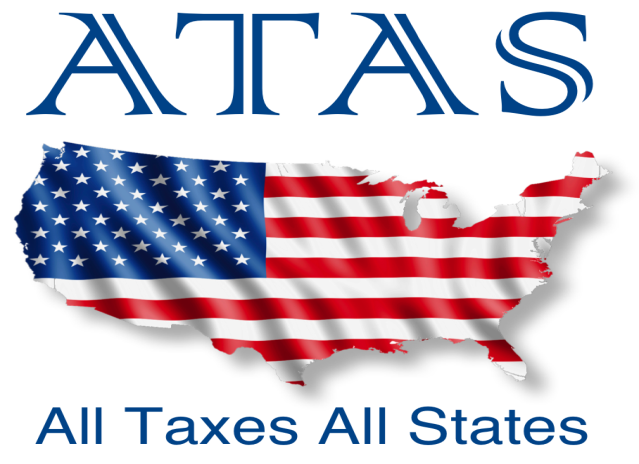 ABC’s of Your Business & How We Can Help      A for Accountant & Automated			N for No Problems-No Penalties    B for Budget & Bookkeeper			O for Operations     C for Controller Experience			P for Payroll & Planning    D for Debt Management				Q for Quickbooks    E for Executive Experience				R for Reliability     F for Financial					S for Startup & Knowing How    G for Goals						T for Taxes-Training-Technology    H for Hazards & Avoiding Them			U for Understanding     I for Integrity					V for Achieving Your Vision    J for Common Sense Judgment			W for Wealth    K for Knowledge					X for eXactly Right    L for Licensed & Reduced Liability		Y for whY Not Give Us a Try    M for Management					Z for ZZZZ restful sleep Give us a call –Office 770.924.8786	 	Cell 770.310.3474		Fax 678-809-1444	 E-MAIL: mjATAS@bellsouth.net               POST OFFICE BOX 965248 				                105 CORNWALL COURT               MARIETTA, GEORGIA  30066			         	   WOODSTOCK, GA  30188